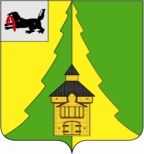 Российская Федерация	Иркутская область	Нижнеилимский муниципальный район	АДМИНИСТРАЦИЯ			ПОСТАНОВЛЕНИЕОт  «10» февраля 2017 г. № 87г. Железногорск-Илимский«О заключении муниципального контрактас единственным участником открытого конкурса»На основании Федерального закона от 13.07.2015 № 220-ФЗ «Об организации регулярных перевозок пассажиров и багажа автомобильным транспортом и городским наземным электрическим транспортом в Российской Федерации и о внесении изменений в отдельные законодательные акты Российской Федерации», Положения об организации транспортного  обслуживания населения автомобильным транспортом в границах двух и более поселений Нижнеилимского муниципального района, утвержденного постановлением администрации Нижнеилимского муниципального района № 495 от 04.07.2016 г., протокола заседания Конкурсной комиссии по проведению открытых конкурсов на право оказания услуг регулярных перевозок пассажиров и багажа автомобильным транспортом в границах двух и более поселений Нижнеилимского муниципального района № 22 от 09.02.2017 г. о подведении итогов открытого конкурса на выполнение работ, связанных с осуществлением регулярных перевозок пассажиров и багажа автомобильным транспортом по муниципальным маршрутам № 12 «Железногорск-Илимский – Коршуновский», № 12 А «Коршуновский – Железногорск-Илимский», № 12/1 «Железногорск-Илимский – Коршуновский», № 12/1 А «Коршуновский – Железногорск-Илимский», № 12 Б «Железногорск-Илимский – Авиатор –  Коршуновский», № 12/1 Б «Железногорск-Илимский – Авиатор – Коршуновский» (по регулируемым тарифам), администрация Нижнеилимского муниципального районаПОСТАНОВЛЯЕТ:Заключить муниципальный контракт на выполнение работ, связанных с осуществлением регулярных перевозок пассажиров и багажа автомобильным транспортом по муниципальным маршрутам № 12 «Железногорск-Илимский – Коршуновский», № 12 А «Коршуновский – Железногорск-Илимский», № 12/1 «Железногорск-Илимский – Коршуновский», № 12/1 А «Коршуновский – Железногорск-Илимский», № 12 Б «Железногорск-Илимский – Авиатор –  Коршуновский», № 12/1 Б «Железногорск-Илимский – Авиатор – Коршуновский» (по регулируемым тарифам) с единственным участником открытого конкурса – ООО «Фирма Илимский Родник», сроком на пять лет.Опубликовать данное постановление в периодическом издании «Вестник Думы и администрации Нижнеилимского района» и на официальном информационном сайте МО «Нижнеилимский район».Контроль за исполнением настоящего постановления возложить на заместителя мэра по жилищной политике, градостроительству, энергетике, транспорту и связи В.В. Цвейгарта.Мэр района                                                         М.С. РомановРассылка: в дело – 2; отдел ЖКХ, ТиС – 2; пресс служба. А.Ю. Белоусова3-13-64